Ville de Saint-Georges-de-Mons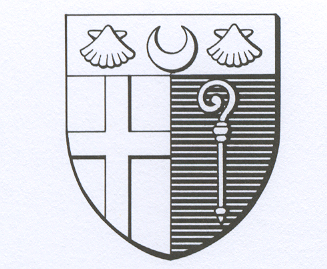 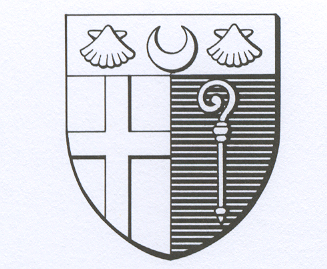 (Puy-de-Dôme)Procès-Verbal de la réunion du Conseil Municipal du 31 octobre 2023L’An deux mil vingt-trois, le trente et un octobre, le Conseil Municipal de la ville de SAINT-GEORGES-DE-MONS, dûment convoqué s’est assemblé à 19 heures, salle du Conseil Municipal de Saint-Georges-de-Mons, lieu ordinaire de ses réunions pour la tenue d’une séance, sous la présidence de Monsieur PERRIN Julien, Maire de Saint-Georges-de-Mons.Date de convocation : 25/10/2023Présents : M. PERRIN Julien, MaireMM. RAYNAUD Dominique, DIAS Jean-Pierre, DESGEORGES Céline, BONNAFOUX Daniel, MILLIERAS Maëva, GRATADEIX Jean-François, CROISIER Franck, TRIPHON Isabelle, BESSE LE PROVOST Aline, VALANCHON Annie, AGRAIN Serge, BALY Franck, BRUCALE René, SABOURET Gérard.Excusés : Mme LEFOUR Maryse, pouvoir à Mme DESGEORGES Céline ; Mme ELOY Ilda, pouvoir à Mr PERRIN Julien, Mr SABOURET Gérard, pouvoir à Mr DIAS Jean-Pierre.Absent(e) : /La séance ouverte, il a été conformément à l'article 2121-15 du Code Général des Collectivités Territoriales, procédé à l'élection d'un secrétaire pris dans le sein du Conseil ; Mme BESSE LE PROVOST Aline ayant obtenu la majorité des suffrages, a été désignée pour remplir ces fonctions qu'elle acceptées.Nombre de membres en exercice :	17Nombre de membres présents :	14Nombre de votants : 		17	dont 3 procurations  __________________________________________QUESTIONS DEBATTUESEN PREAMBULEPrésentation des membres du Conseil Municipal des Jeunes de St-Georges/Les Ancizes (CMJ) ;Présentation « Mille et Une Image », Photographe ;Présentation « Adopte un Cookie, un Biscuit » ;Présentation de Mme Megan SCIRE, repreneur du magasin de vêtements (anciennement Suzie Boutique) ;Présentation de Mr Franck MOSNIER, missionné sur le plan d’investissements au Complexe Sportif Jean Duval ;Présentation de Mr et Mme NUNES, repreneur de l’épicerie (anciennement VIVAL).Approbation du compte rendu de la réunion précédente : Le Conseil Municipal, par 14 VOIX POUR ET 3 VOIX CONTRE (MM VALANCHON, AGRAIN, BALY) valide le compte rendu de la réunion du conseil municipal en date du 18 juillet 2023.DCM 2023/56 : Autorisation de verser une avance remboursable du budget principal à Mr et Mme NUNES Carlos et SaraMr PERRIN, Maire, prend la parole et explique que Mr et Mme NUNES Carlos et Sara souhaitent reprendre l’ancienne épicerie « VIVAL » mais ils ont besoin d’un financement de 20 000 € pour pouvoir s’installer sur notre commune. Après avoir été redirigés par M. le Maire vers l’organisme l’ADIE (Association pour le Droit à l’Initiative Economique), ils ont obtenu un prêt d’un montant de 14 000 €, et leur manque la somme de 6 000 € pour l’achat de matériels frigorifiques. En parallèle, Mr PERRIN indique avoir pris contact avec la Région et la Communauté de Communes Combrailles Sioule et Morge afin qu’ils puissent bénéficier de subventions.Afin de permettre l’ouverture d’une épicerie sur la commune, Mr le Maire propose au Conseil Municipal de verser une avance remboursable du budget principal à Mr et Mme NUNES, futurs repreneurs de l’ancienne épicerie « VIVAL » à hauteur de 6 000 € afin de leur permettre d’acheter du matériel frigorifique nécessaire au bon fonctionnement de l’épicerie.Son exposé terminé, Mr PERRIN, Maire sollicite le vote de l’assemblée.Après en avoir délibéré, le Conseil Municipal décide à l’unanimité :Approuve la proposition de Monsieur le Maire, Autorise le versement d’une avance remboursable à Mr et Mme NUNES Carlos et Sara, repreneurs de l’ancienne épicerie « VIVAL », à hauteur de 6 000 € prélevée à l’article 274/27 du budget principal ;Dit que cette avance remboursable de 6 000 € sera remboursée par Mr et Mme NUNES Carlos et Sara, dès obtention de la subvention de 30 % pour l’achat de matériel, et sera encaissée à l’article 274/27 du budget principal ;Autorise Mr le Maire ou son représentant à signer tous documents afférents à la présente délibération.DCM 2023/57 : DM n°1 – Budget principalOBJET : DM n°1 – Budget PrincipalMr PERRIN, Maire, prend la parole et propose au Conseil Municipal de valider un projet de DM n°1 au budget principal.Ce dernier s’établit comme suit : Section de fonctionnement :Dépenses :Art 60612/011 : - 5 000.00 €Art 6618/66 :    + 5 000.00 €Recettes : /Section d’investissement : Dépenses : Art 274/27 : + 6 000.00 €Recettes :Art 274 :     + 6 000.00 €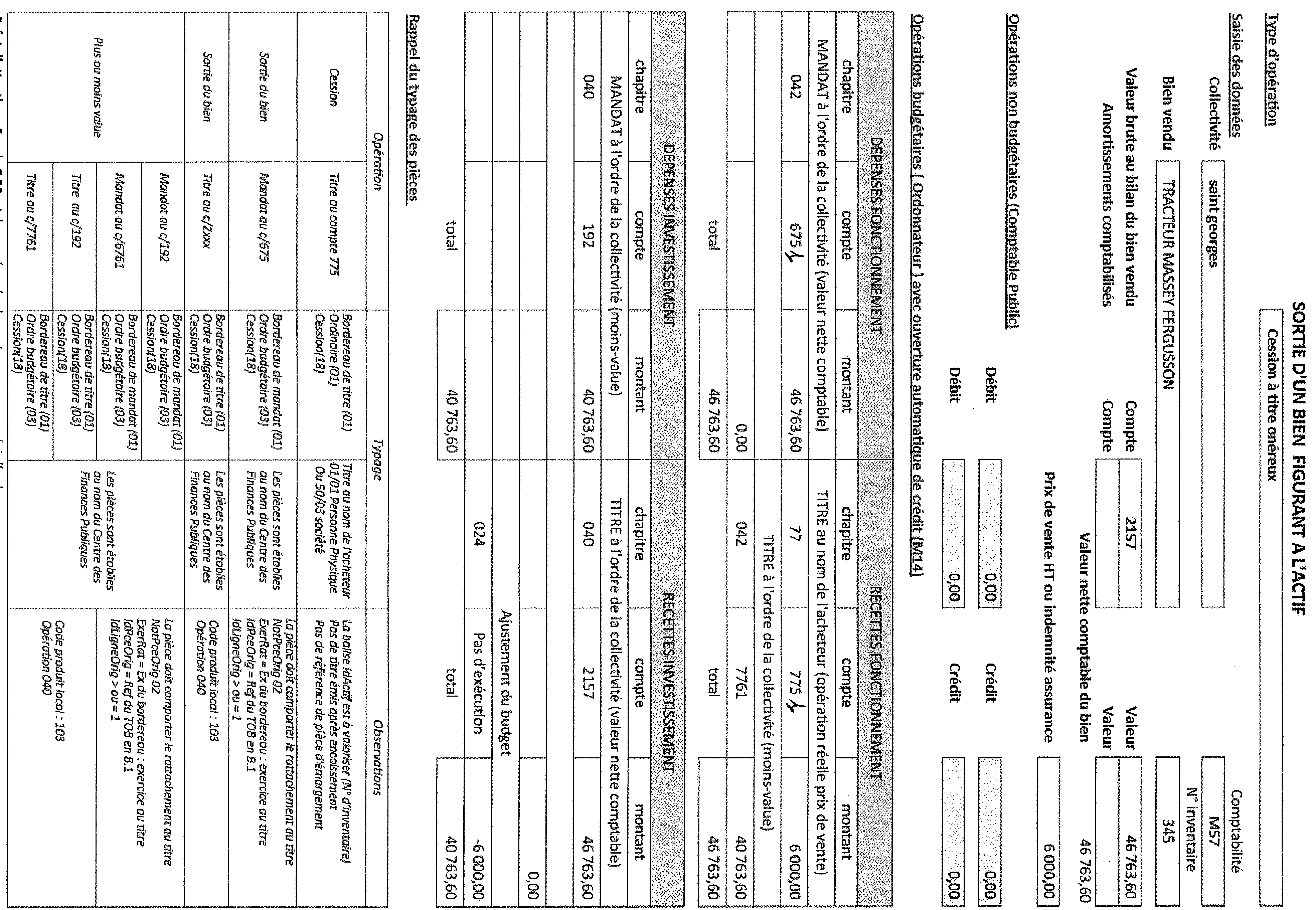 Son exposé terminé, Mr PERRIN, Maire sollicite le vote de l’assemblée.Après en avoir délibéré, le Conseil Municipal décide à l’unanimité de valider la proposition et d’autoriser Mr le Maire ou son représentant à signer tous documents afférents à la présente délibération.DCM 2023/58 : DM n° 2 – Budget annexe du complexe sportif Jean Duval Mr PERRIN, Maire, prend la parole et propose au Conseil Municipal de valider un projet de DM n° 2 au budget annexe du Complexe Sportif Jean Duval.Ce dernier s’établit comme suit : Section de fonctionnement : Dépenses :60611/011 :         -1 100 €6161/011 :          +1 100 €Recettes : RASSection d’investissement : Dépenses : Art 231/23 :        -  2 500 €Art 238/23 :       +  2 500 €Recettes : RASSon exposé terminé, Mr PERRIN, Maire sollicite le vote de l’assemblée.Après en avoir délibéré, le Conseil Municipal décide à l’unanimité de valider la proposition et d’autoriser Mr le Maire ou son représentant à signer tous documents afférents à la présente délibération.DCM 2023/59 : GRDF – Revalorisation de la RODP pour 2023M. PERRIN, Maire explique qu’en vertu du décret n° 2007-606 du 25 avril 2007, l’occupation du domaine public (RODP) par les ouvrages de distribution de gaz naturel sur la commune de Saint-Georges-De-Mons donne lieu au paiement d’une redevance d’occupation du domaine Public (RODP).  Il est ainsi proposé au Conseil Municipal de valider la revalorisation de cette redevance pour 2023.  Pour la RODP : [(0.035 x L) + 100 ] x CR « CR » étant le coefficient de revalorisation. « L » étant la longueur en mètres des canalisations construites, renouvelées sur le domaine public communal et mises en gaz au cours de l’année au titre de laquelle la redevance est due.[(0.035*14 643) + 100] * 1.39 = 851 €Conformément à l’article L2322-4 du Code Général de la propriété des personnes publiques, la règle de l’arrondi à l’euro le plus proche est appliquée.Son exposé terminé, le Maire sollicite les débats dans l’assemblée. Les propos tenus au sein de l’assemblée sont consignés au Procès-Verbal. A l’issue des débats, le Maire sollicite le vote de l’assemblée.Le Conseil Municipal, après en avoir délibéré, à l’unanimité, décide : D’ACCEPTER la proposition,D’AUTORISER Mr le Maire ou son représentant à signer tous documents afférents à la présente délibération.DCM 2023/60 : Admission de créances en non valeursM. PERRIN, prend la parole et présente au conseil municipal la demande du percepteur, de procéder à l’inscription en non-valeur (créances non recouvrables) de plusieurs titres de cantine scolaire pour un bénéficiaire. L’ensemble pour un total de 243.80 € qui seraient à inscrire à l’article 654-1 du budget principal 2023 pour 119.50 € et à l’article 654-2 pour 124.30€. M. PERRIN explique que cette démarche nait d’une décision du Tribunal d’instance de Riom portant force exécutoire au rétablissement personnel sans liquidation judiciaire de l’administré concerné.Son exposé terminé, il sollicite le débat dans l’assemblée. Les propos tenus au sein de l’assemblée sont consignés au Procès-Verbal. A l’issue des débats, le Maire sollicite le vote de l’assemblée.Le Conseil Municipal, après en avoir délibéré, décide à l'unanimité d’approuver la proposition et :AUTORISE l’inscription en non-valeur des créances précitées ;AUTORISE Mr Le Maire ou son représentant à signer tous documents afférents à la présente délibération.DCM 2023/61 : Loyers et charges locatives pour 2024Mr PERRIN, Maire, prend la parole et propose au Conseil Municipal de ne pas appliquer l’actualisation des loyers et charges pour l’année 2024, estimant que la conjoncture actuelle n’est pas propice aux augmentations. Il donne lecture des données financières à l’assemblée inchangées par rapport à 2023. Son exposé terminé, il sollicite le débat dans l’assemblée. Les propos tenus au sein de l’assemblée sont consignés au Procès-Verbal. A l’issue des débats, le Maire sollicite le vote de l’assemblée.Le Conseil Municipal, après en avoir délibéré, décide, par 16 VOIX POUR et 1 VOIX CONTRE (M GRATADEIX Jean-François) : De valider la proposition du Maire ; De ne pas réviser le montant des loyers et des charges pour 2024 selon les données figurant dans l’annexe à la présente délibération. DCM 2023/62 : Annexe loyers et chargesLoyers et charges non révisés pour 2024 décision du conseil municipal, estimant que la conjoncture actuelle n’est pas propice aux augmentations pour les commerces, services et particuliers. DCM 2023/63 : Tarifs camping pour 2024Mr PERRIN, Maire, prend la parole et rappelle au Conseil Municipal que les tarifs du camping ont déjà connu un remaniement pour l’année 2023. Il propose à l’assemblée de maintenir les tarifs votés au titre de 2023 sauf pour le tarif de l’électricité à la journée et le tarif d’utilisation de la borne de vidange des camping-cars. Il donne lecture des tarifs 2024 soumis à l’approbation de l’assemblée délibérante : Son exposé terminé, il sollicite le débat dans l’assemblée. Les propos tenus au sein de l’assemblée sont consignés au Procès-Verbal. A l’issue des débats, le Maire sollicite le vote de l’assemblée.Le Conseil Municipal décide, après en avoir délibéré, PAR 14 VOIX POUR, 1 ABSTENTION (MME VALANCHON Annie) ET 2 CONTRE (MM AGRAIN Serge, BALY Franck) : De valider la proposition ; D’approuver les tarifs tels qu’évoqués plus haut ;D’autoriser le Maire ou son représentant à signer tous documents afférents à la présente délibération. DCM 2023/64 : Tarifs cimetière pour 2024  Monsieur le Maire rappelle au Conseil Municipal que le conseil municipal a la possibilité de faire évoluer les tarifs du cimetière pour l’année 2024. Il propose de fixer pour l’année 2024 les évolutions suivantes en arrondissant les résultats obtenus à compter du 1er janvier 2024 : Le Conseil Municipal, après en avoir délibéré, PAR 14 VOIX POUR ET 3 VOIX CONTRE (MM AGRAIN Serge, BALY Franck et VALANCHON Annie) décide :	                                   D’ACCEPTER les évolutions proposées ci-dessus applicable au 1er janvier 2024 ; D’AUTORISER le Maire ou son représentant à signer tous documents afférents à ce dossier. DCM 2023/65 : Création d’un code service nommé « Location bail commercial »M. PERRIN, Maire rappelle à l’assemblée que la commune a donné à bail l’Auberge Le St Georges en vue de faire revivre l’activité hôtel restauration. Préalablement, la commune a réalisé des travaux sur ledit bâtiment. Afin de pouvoir récupérer la TVA, il appartient au Maire de proposer l’assujettissement à la TVA des loyers encaissés pour l’auberge « Le St Georges » et l La commune devra s’acquitter d’une TVA sur les loyers perçus : loyer fixé à 1 000 € HT soit 1 200 € T.T.C..Cette démarche implique la création d’un code 004 « Location bail commercial » et devra faire l’objet d’une demande auprès des Services d’Impôts des Entreprises par la commune.Son exposé terminé, le Maire sollicite les débats dans l’assemblée. Les propos tenus au sein de l’assemblée sont consignés au Procès-Verbal. A l’issue des débats, le Maire sollicite le vote de l’assemblée.Le Conseil Municipal, après en avoir délibéré, à l’unanimité, décide : D’OPTER pour l’assujettissement à la taxe sur la valeur ajoutée du loyer mentionné ci-dessus concernant le local commercial Auberge Le St Georges, situé 7 Avenue de la Libération sur la commune,D’AUTORISER Mr le Maire ou son représentant, à en faire la demande auprès du Service d’Impôts des entreprises,D’AUTORISER Mr le Maire ou son représentant à signer tous documents afférents à la présente délibération.DCM 2023/66 : CC CSM – Autorisation de signature convention de mise à disposition de personnel communautaire pôle service jeunesseMr PERRIN, Maire, cède la parole à Mme DESGEORGES Céline, 3ème Adjointe au Maire, laquelle propose au Conseil Municipal une convention portant mise à disposition d’un Agent communautaire du service « Jeunesse » de la communauté de communes Combrailles Sioule et Morge au profit de la commune de Saint-Georges-De-Mons afin de permettre aux enfants de l’école élémentaire de bénéficier d’une activité sportive pour la période du 8 janvier 2024 au 16 février 2024, (7 heures/classe x 5 - prix de l’heure 19.90 euros).Son exposé terminé, Mme DESGEORGES Céline sollicite le débat dans l’assemblée. Les propos tenus au sein de l’assemblée sont consignés au Procès-Verbal. A l’issue des débats, Mme DESGEORGES Céline sollicite le vote de l’assemblée.Le Conseil Municipal, après en avoir délibéré, décide à l’unanimité :D’APPROUVER la proposition présentée ci-dessus impliquant la participation d’un intervenant de la communauté de communes Combrailles Sioule et Morge pour l’activité sportive à l’école élémentaire,D’AUTORISER, le Maire ou son représentant à signer tous documents afférents à la présente délibération.DCM 2023/67 : RH - Création d’un poste d’Adjoint Technique non permanent de 20 h 00Mr PERRIN, Maire, cède la parole à Mme DESGEORGES Céline, 3ème Adjointe au Maire, laquelle explique qu’afin de régulariser la situation d’un Agent, il est proposé au Conseil Municipal de procéder à la création d’un poste d’Adjoint Technique non permanent de 20 h 00 pour le complexe sportif. Elle présente le tableau des effectifs globaux à cette occasion, ce dernier est annexé à la présente délibération. Son exposé terminé, Mme DESGEORGES, 3ème Adjointe au Maire, sollicite le débat dans l’assemblée. Les propos tenus au sein de l’assemblée sont consignés au Procès-Verbal. A l’issue des débats, Mme DESGEORGES, 3ème Adjointe au Maire sollicite le vote de l’assemblée.Le Conseil Municipal, après en avoir délibéré, décide, à l’unanimité : De valider la création d’un poste d’Adjoint Technique non permanent pour une durée hebdomadaire de 20 heures au complexe sportif Jean Duval ;Autorise le Maire ou son représentant à signer tous documents afférents à la présente délibération. DCM 2023/68 : RH - Création et suppression simultanée de poste de Rédacteur TerritorialM. PERRIN, Maire, propose au Conseil Municipal, afin de permettre la promotion d’un Agent des Services Administratifs de procéder à la création d’un poste de Rédacteur Principal 2ème classe et à la suppression simultanée d’un poste de Rédacteur Territorial.Il présente le tableau des effectifs globaux à cette occasion, ce dernier est annexé à la présente délibération. Son exposé terminé, il sollicite le débat dans l’assemblée. Les propos tenus au sein de l’assemblée sont consignés au Procès-Verbal. A l’issue des débats, le Maire sollicite le vote de l’assemblée.Le Conseil Municipal, après en avoir délibéré, à l’unanimité : Valide la proposition ;Dit que la présente délibération prendra effet au 01/01/2024 Autorise le Maire ou son représentant à signer tous documents afférents à la présente délibération. DCM 2023/69 : RH – Création et suppression de poste d’Adjoint Administratif TerritorialM. PERRIN, Maire, propose au Conseil Municipal, afin de permettre la promotion d’un Agent des Services Administratifs suite à la réussite de l’examen professionnel, de procéder à la création d’un poste d’Adjoint Administratif Principal 2ème classe et à la suppression simultanée d’un poste d’Adjoint Administratif.Il présente le tableau des effectifs globaux à cette occasion, ce dernier est annexé à la présente délibération. Son exposé terminé, il sollicite le débat dans l’assemblée. Les propos tenus au sein de l’assemblée sont consignés au Procès-Verbal.  				                   A l’issue des débats, le Maire sollicite le vote de l’assemblée.Le Conseil Municipal, après en avoir délibéré, à l’unanimité : Valide la proposition ;Dit que la présente délibération prendra effet au 01/01/2024Autorise le Maire ou son représentant à signer tous documents afférents à la présente délibération. DCM 2023/70 : Demandes de temps partiels présentées par les Agents CommunauxM. PERRIN, Maire, prend la parole et présente à l’assemblée les demandes de temps partiels présentées par les Agents Communaux. - Mme GLEIZE Françoise sollicite le maintien de son temps de travail à 80% de 39 heures.- Mme GIRAUD Anabelle sollicite le renouvellement de son temps 80% de 39 heures.- Mme CLOIX Isabelle sollicite un passage à 80% de 39 heures.- Mr LE PROVOST Xavier sollicite un passage à 50 % de 39 heures (En accord avec l’Agent, ce dernier reste disponible durant les astreintes de neige).M. le Maire propose de donner une réponse favorable à ces sollicitations. Son exposé terminé, il sollicite le débat dans l’assemblée. Les propos tenus au sein de l’assemblée sont consignés au Procès-Verbal. A l’issue des débats, le Maire sollicite le vote de l’assemblée.Le Conseil Municipal, après en avoir délibéré, décide, à l’unanimité : De valider la proposition du Maire à compter du 1er janvier 2024 ; D’autoriser les aménagements du temps de travail demandés par les  Agents ;De rappeler que ces aménagements restent encadrés par la notion de nécessité de service. DCM 2023/71 : CDG de la FPT 63 - Demande d’adhésion au contrat pôle santé au travail – Autorisation de signature conventionConsidérant que les missions relatives à la santé, sécurité et qualité de vie au travail exercées par le Centre de Gestion de la Fonction Publique Territoriale peuvent être réalisées, dans le cadre d’une convention, au bénéfice des collectivités et d’établissements de la Fonction Publique Territoriale ;Considérant la nécessité d’accompagner les collectivités territoriales et établissements publics dans la gestion administrative des situations d’inaptitude physique de leurs agents, compte tenu notamment de la complexité statutaire de ces problématiques ;Son exposé terminé, il sollicite le débat dans l’assemblée. Les propos tenus au sein de l’assemblée sont consignés au Procès-Verbal. A l’issue des débats, le Maire sollicite le vote de l’assemblée.Le Conseil Municipal, après en avoir délibéré, à l’unanimité, décide : De valider la proposition,D’adhérer aux missions à compter du 1er janvier 2024,D’autoriser le maire ou son représentant à signer la convention proposée par le Centre de Gestion du Puy-De-Dôme,D’inscrire les crédits correspondants au budget de la collectivité selon les modalités détaillées dans la convention d’adhésion au pôle santé au travail,D’autoriser le Maire à signer tous documents afférents à la présente délibération. DCM 2023/72 : CDG de la FPT 63 : Demande l’autorisation de mandater le Centre de Gestion pour négocier au nom de la commune en vue d’un accord collectif dans le domaine de la protection sociale – garantie prévoyanceLe Maire rappelle à l’Assemblée que depuis le 9 juillet 2021, les employeurs publics et les organisations syndicales peuvent conclure des accords collectifs applicables aux Agents Publics dans le domaine de la Protection Sociale Complémentaire, et notamment pour la garantie prévoyance.Afin de prendre en compte les dispositions évoquées par l’accord collectif national du 11 juillet 2023 dans le domaine de la protection sociale complémentaire, le Centre de Gestion propose d’entamer les démarches de négociation collective en vue de la conclusion d’un accord collectif local, préalable nécessaire au lancement d’un contrat collectif à adhésion obligatoire dans le domaine de la protection sociale complémentaire, pour la garantie prévoyance. Les organisations syndicales représentatives vont être sollicitées pour l’ouverture d’une négociation collective dans le domaine de la prévoyance. L’accord collectif est réputé valide à condition d’être signé par l’autorité territoriale et par une ou plusieurs organisations syndicales représentatives ayant recueilli, à la date de signature de l’accord, au total au moins 50 % des suffrages exprimés lors des dernières élections professionnelles organisées au niveau duquel l’accord est négocié. La commune de Saint-Georges-De-Mons a la possibilité de mandater le Centre de Gestion pour négocier et conclure un accord collectif, mais celui-ci ne sera valide qu’à la condition d’être approuvé préalablement par l’assemblée délibérante. Aussi, Mr PERRIN, Maire, propose à l’assemblée de donner mandat au Président du Centre de Gestion de la Fonction Publique Territoriale du Puy-De-Dôme pour procéder, au nom de la commune de Saint-Georges-De-Mons, à une négociation avec les organisations syndicales représentatives en vue de la conclusion d’un accord collectif dans le domaine de la protection sociale complémentaire – garantie prévoyance. A l’issue des débats, Mr PERRIN, Maire sollicite le vote de l’assemblée. VU les articles L221-1 à L227-4 du Code Général de la Fonction Publique,VU le décret n° 2021-904 du 7 juillet 2021 relatif aux modalités de la négociation et de la conclusion des accords collectifs dans la Fonction Publique,Le Conseil Municipal, après en avoir délibéré à l’unanimité, décide :-Décide d’étudier l’opportunité de conclure un accord collectif dans le domaine de la Protection Sociale Complémentaire – Garantie Prévoyance,-Décide pour cela de donner mandat au Président du Centre de Gestion de la Fonction Publique Territoriale du Puy-De-Dôme afin :Qu’il procède à la négociation avec les organisations syndicales représentatives en vue de conclure un accord collectif adapté aux besoins des collectivités mandataires dans le domaine de la Protection Sociale Complémentaire et plus spécifiquement sur la garantie prévoyance ;Qu’il informe ces collectivités des caractéristiques de l’accord collectif,Précise que la validité de cet accord collectif et son application au sein de notre collectivité est subordonnée à son approbation par l’assemblée délibérante dans un second temps, et qu’à cette condition l’accord sera signé.DCM 2023/73 :  CDG de la FPT 63 – Autorisation de signer une convention portant sur le dispositif de signalement des actes de violences, de discriminations, de harcèlement et d’agissements sexistesLe décret n°2020-256 du 13 mars 2020 relatif au dispositif de signalements des actes de violence, discrimination, de harcèlement, et d’agissements sexistes dans la fonction publique impose à toutes les collectivités territoriales, depuis le 1er mai 2020, de mettre en place ce dispositif au sein de leur structure. Ce dispositif est initié par la loi de Transformation de la Fonction Publique du 6 août 2019. Il a pour objet de recueillir les signalements des agents qui s’estiment victimes ou témoins d’un acte de violence, de discrimination, de harcèlement moral ou sexuel ou d’agissements sexistes. Il vise à les orienter vers les autorités compétentes en matière d’accompagnement, de soutien et de protection des victimes et de traitement des faits signalés. Les collectivités et les établissements publics doivent mettre en place ce service, soit en interne, soit en le déléguant au Centre de Gestion du département. Les autorités territoriales sont chargées de procéder à l’information de leurs agents sur l’existence du dispositif et de ses modalités. Le Centre de gestion de la FPT du Puy-de-Dôme propose aux collectivités de gérer pour leur compte ce dispositif de signalement par voie de convention. La mission proposée par le CDG63 permet ainsi pour les collectivités signataires de disposer : - d’une plateforme dédiée permettant de recueillir les signalements des agents, dans un cadre de confiance, neutre, impartial et indépendant, et respectueux de la demande d’anonymat ; - d’une équipe d’experts ; - d’un accompagnement individualisé et personnalisé. Les engagements du CDG 63 sont : - la confidentialité des données recueillies,- la neutralité vis-à-vis des victimes et des auteurs des actes, - l’impartialité et l’indépendance des Agents et personnes chargés de la mise en oeuvre du dispositif de signalement, - le traitement sans délai des signalements. La collectivité, elle, se doit de prévoir une information et une communication disponibles au plus grand nombre. Elle doit également désigner un référent ou un interlocuteur au sein de la collectivité, qui sera destinataire de toutes les informations si le dispositif est enclenché. Par arrêté en date du 28 décembre 2022, le Président du Centre de Gestion de la Fonction Publique Territoriale du Puy-de-Dôme a fixé les contours du dispositif et a prévu notamment les modalités permettant : - d’assurer la réception du signalement (c’est-à-dire préciser par quel moyen ce signalement est réceptionné) et d’en informer immédiatement son auteur en lui précisant la manière dont il sera informé des suites qui y sont données ; - de recueillir les faits de violence, de discrimination, de harcèlement et d’agissements sexistes et, lorsqu’elles existent, les preuves, quel que soit leur forme ou leur support ; - d’identifier la victime pour, le cas échéant, échanger directement avec elle. Le dispositif de signalement devra comporter les 2 procédures suivantes : une procédure de recueil des signalements effectués par les agents s’estimant victimes ou témoins de tels actes ou agissements ; 2- une procédure d’orientation des Agents s’estimant victimes de tels actes ou agissements vers : - les services et professionnels compétents chargés de leur accompagnement et de leur soutien ; - les autorités compétentes pour prendre toute mesure de protection fonctionnelle appropriée et assurer le traitement des faits signalés. Le dispositif créé garantit la stricte confidentialité des informations communiquées aux agents (victimes, témoins, auteurs des actes), y compris en cas de communication aux personnes ayant besoin d’en connaître pour le traitement de la situation. Ce dispositif de signalement et de traitement des actes de violence, de discrimination, de harcèlement sexuel ou moral et d'agissements sexistes est ouvert aux Agents s'estimant victimes ou témoins de tels actes ou agissements, parmi : - l'ensemble des personnels de la commune concernée (stagiaire, titulaire, contractuel, apprenti, bénévole, etc), - les candidats à un recrutement dont la procédure a pris fin depuis trois mois maximum, - les Agents ayant quitté les services (retraite, démission) depuis moins de six mois. En outre, ce dispositif s'applique aux actes de violences, de harcèlements ou d'agissements sexistes d'origine extra-professionnelle détectés sur le lieu de travail, notamment dans le cadre des violences conjugales. Le coût de ce dispositif est inclus dans la cotisation obligatoire pour les affiliés au CDG (à titre d'information la cotisation est de 0,80% et le montant 2022 s'élève à 21 359.84€ pour la commune. Oui cet exposé et après en avoir délibéré, le conseil communautaire, à l’unanimité : o AUTORISE le Maire ou son représentant à signer la convention d’adhésion proposée par le CDG 63, ci-annexée, au dispositif de signalement des actes de violence, de discriminations, d’harcèlements et d’agissements sexistes. DCM 2023/74 : Proposition de renommer la place Vitou Peyrot en place de Vitou et Claude PeyrotMonsieur PERRIN, Maire propose au Conseil Municipal de rendre hommage à une personnalité de la commune décédée en 2023. Il propose de substituer la place, située au carrefour de la rue du Stade, de la Rue des Marronniers et de la rue Notre Dame : « Place Vitou PEYROT » par « Place Vitou et Claude PEYROT ».Après en avoir délibéré, le Conseil Municipal, PAR 16 VOIX POUR ET 1 VOIX CONTRE (MR RAYNAUD Dominique), approuve cette proposition.DCM 2023/75 : MOE - Projet de rénovation de l’école maternelleMr PERRIN, Maire, cède la parole à Mme Céline DESGEORGES, 3ème Adjointe, laquelle explique au conseil municipal, que dans le cadre du projet de travaux de rénovation de l’école maternelle, il est nécessaire d’autoriser Mr le Maire à lancer une consultation pour une mission de maîtrise d’œuvre complète concernant ces travaux. Son exposé terminé, Mme Céline DESGEORGES sollicite le vote de l’assemblée.Après en avoir délibéré, le Conseil Municipal à l’unanimité, décide :D’approuver le lancement de la consultation pour une mission de maîtrise d’œuvre complète concernant le projet de travaux de rénovation de l’école maternelle ;D’autoriser le Maire ou son représentant à signer tous documents afférents à la présente décision.DCM 2023/76 : Désignation  des membres de la CAOLe Conseil Municipal décide, après en avoir délibéré, PAR 14 VOX POUR ET 3 VOIX CONTRE (MM AGRAIN Serge, BALY Franck et VALANCHON Annie) de désigner les personnes suivantes pour siéger à la Commission d’Appel d’Offres :Président : 	PERRIN JulienMembres titulaires :RAYNAUD DominiqueDESGEORGES CélineDIAS Jean-PierreMembres suppléants :BONNAFOUX DanielLEFOUR MaryseGRATADEIX Jean-FrançoisDCM 2023/77 : Cession des parcelles BK n° 409 et n° 412 à Ages et VieM. PERRIN, maire, prend la parole et propose au Conseil Municipal de valider la cession des parcelles BK n° 409 et  n° 412 à « Ages et Vie ». M. le Maire précise que la cession est proposée au tarif de 15 € HT le m2 et que les frais d’actes sont intégralement à charge de l’acquéreur. Son exposé terminé, il sollicite le débat dans l’assemblée. Les propos tenus au sein de l’assemblée sont consignés au Procès-Verbal. A l’issue des débats, le Maire sollicite le vote de l’assemblée.Le Conseil Municipal après en avoir délibéré, décide par 14 VOIX POUR ET 3 VOIX CONTRE AGRAIN Serge, BALY Franck, VALANCHON Annie) : De valider la proposition ; De Nommer l’office notarial de Manzat en charge de la rédaction de l’acte de vente ;D’autoriser le Maire ou son représentant à signer tous documents afférents à la présente délibération ;De rappeler que les frais notariés sont à charge de l’acquéreur. DCM 2023/78 : Avant-projet Ages et VieMr PERRIN, Maire, prend la parole et demande au Conseil Municipal de se prononcer sur l’avant-projet  proposé par « Ages et Vie » concernant l’implantation d’un habitat partagé de plain-pied alliant cadre de vie convivial et intergénérationnel, et répondant aux besoins des personnes en perte d’autonomie. Ce dispositif mêle une architecture bienveillante et une organisation à taille humaine, comprenant 16 logements, un espace partagé (salon, salle à manger et cuisine). Une équipe d’auxiliaires de vie (dont certaines peuvent habiter à l’étage) y assureront un accompagnement personnalisé avec présence 7j/7.  Son exposé terminé, il sollicite le débat dans l’assemblée. Les propos tenus au sein de l’assemblée sont consignés au Procès-Verbal. A l’issue des débats, le Maire sollicite le vote de l’assemblée.Le Conseil Municipal décide, après en avoir délibéré, PAR 14 VOIX POUR ET 3 VOIX CONTRE (AGRAIN Serge, BALY Franck, Annie VALANCHON) : D’accepter l’avant-projet détaillé ci-dessus ;D’autoriser le maire ou son représentant à signer tous documents afférents à la présente délibération ;DCM 2023/79 : Incription de la commémoration du 13 août au calendrier des commémorations habituellesMr PERRIN, Maire, prend la parole et propose au Conseil Municipal de demander l’inscription de la commémoration du 13 août au calendrier des commémorations officielles. Il rappelle que c'est à Saint-Georges-de-Mons que Mr Jean BAC, chef FTPF, a décidé le 9 août 1944 d’une opération de libération des prisonniers de la maison d'arrêt de Riom, dans l'arrière-boutique d'une épicerie détenue par Mme Yvonne BOURDAROT, une véritable résistante de l'ombre. Son habitation existe encore aujourd'hui « Place de la Résistance » au cœur du centre-bourg de Saint-Georges-de-Mons.Le dimanche 13 août 1944, à 2 h 15, tous les FTPF désignés pour l'opération étaient rassemblés au cimetière de Saint-Georges-de-Mons : 77 hommes, 2 cars, 2 camions et 1 traction, armés de 3 fusils mitrailleurs, 54 mousquetons ou fusils Lebel, dix mitraillettes, 30 grenades, 20 revolvers prirent le chemin de la maison d'arrêt de Riom. Arrivés sur place, trois maquisards et Mr Jean BAC ? en tenue allemande se sont présentés à la porte de la prison. Ils y pénétrèrent et firent ouvrir chaque cellule, libérant ainsi les 114 prisonniers. Son exposé terminé, il sollicite le débat dans l’assemblée. Les propos tenus au sein de l’assemblée sont consignés au Procès-Verbal. A l’issue des débats, le Maire sollicite le vote de l’assemblée.Le Conseil Municipal, après en avoir délibéré PAR 15 VOIX POUR ET 2 VOIX CONTRE (Mr BALY Franck et Mme VALANCHON Annie), décide :De valider la demande d’inscription de la commémoration du 13 août au calendrier des commémorations officielles ;Autorise Mr le Maire ou son représentant à signer tout document relatif à ce dossier.DCM 2023/80 : CD 63 – Proposition d’adhésion au groupement de commandes COCON63/3 pour les études portant sur le changement des chaudières fioul et propane et approbation de l’acte constitutif du groupement de commandesLE CONSEIL MUNICIPAL,  VU le Code de la construction et de l’habitation,VU le Code de l’énergie,VU le décret n° 2022-8 du 5 janvier 2022 relatif au résultat minimal de performance environnementale concernant l’installation d’un équipement de chauffage ou de production d’eau chaude sanitaire dans un bâtiment,VU le Code de la commande publique, et notamment ses articles L2113-6 à L2113-8 relatifs aux groupements de commandes,VU le Code Général des Collectivités Territoriales,CONSIDERANT l’opération collective COCON63-3 initiée par le Département avec l’appui technique de l’Adhume ayant pour vocation de substituer les chaudières fioul/propane des bâtiments des collectivités publiques du Puy-De-Dôme par des solutions de production de chaleur renouvelable, afin de faire face aux obligations réglementaires de réduction des émissions de CO2 et de faire face à l’envolée des prix de l’énergie.CONSIDERANT que la commune de SAINT-GEORGES-DE-MONS a répondu au recensement des chaudières fioul et propane de ses bâtiments et a manifesté son intérêt à participer à cette opération collective, et qu’il est dans l’intérêt de la commune de SAINT-GEORGES-DE-MONS d’adhérer au groupement de commandes pour les études portant sur le changement des chaudières fioul et propane – Opération COCON63-3,Son exposé terminé, il sollicite le débat dans l’assemblée. Les propos tenus au sein de l’assemblée sont consignés au Procès-Verbal. A l’issue des débats, le Maire sollicite le vote de l’assemblée.Le Conseil Municipal décide, après en avoir délibéré PAR 16 VOIX POUR ET UNE VOIX CONTRE (Mr BALY Franck) : D’approuver l’acte constitutif du groupement de commandes, ci-joint en annexe 01, pour la réalisation des études portant sur le changement des chaudières fioul et propane, au sein duquel le Département du Puy-De-Dôme, en la personne de son Président ou de son représentant dûment habilité, exercera le rôle de coordonnateur, et sera en charge de passer, signer et exécuter, en notre nom et pour notre compte, l’ensemble des documents et des marchés et/ou accords-cadres, y compris les marchés subséquents, nécessaires à la réalisation de l’objet du présent groupement de commandes,D’autoriser également le Conseil Départemental du Puy-De-Dôme, en la personne de son Président ou de son représentant dûment habilité, à encaisser l’ensemble des subventions relatives à ces études pour notre compte (lesquelles seront déduites de notre part du montant des marchés relatifs à ces études),D’approuver l’adhésion audit groupement pour la réalisation des études portant sur le changement des chaudières fioul et propane pour l’ensemble des équipements (chaudières fioul et/ou propane) identifiés à l’annexe 02, pour lesquels le changement est envisagé,D’autoriser Monsieur Julien PERRIN, en sa qualité de Maire ou son représentant dûment habilité, à signer ledit acte constitutif du groupement de commandes et à prendre toutes mesures d’exécution de la présente délibération,De prendre note qu’à l’issue de la tranche ferme (étude multi énergie) et au vu des résultats communiqués, une délibération sera nécessaire afin de notifier la volonté de la commune de SAINT-GEORGES-DE-MONS, d’approfondir vers des études de faisabilité (Tranche optionnelle), d’identifier les équipements concernés et d’inscrire les crédits budgétaires correspondants.DCM 2023/81 : Retrait de la commune de Saint-Ours-Les Roches du SIRBM. PERRIN, Maire, prend la parole et informe le Conseil Municipal de la demande de retrait de la commune de Saint-Ours-Les-Roches du Syndicat Intercommunal de La Retenue des Fades Besserve.Son exposé terminé, il sollicite le débat dans l’assemblée. Les propos tenus au sein de l’assemblée sont consignés au Procès-Verbal. A l’issue des débats, le Maire sollicite le vote de l’assemblée.Le Conseil Municipal décide, après en avoir délibéré, à l’unanimité : ACCEPTE la demande de retrait de la commune de Saint-Ours-Les-Roches du SIRB (Syndicat Intercommunal de la Retenue des Fades Besserve)Rapport des délégations données au Maire : Mr PERRIN Julien fait état de 13 déclarations d’intentions d’aliéner n’ayant pas fait l’objet de l’exercice de droit de préemption urbain.Rapport d’activité des syndicats intercommunaux1/ Communauté de Commune Combrailles, Sioule et Morge : Pôle Jeunesse : Mme DESGEORGES présente les avantages et inconvénients des 3 projets.Département agricole : Mr RAYNAUD informe que le CD 63 v se porter garant surtout sur les échanges de terrains et reprise d’activité agricole. Ils viendront expliquer leur démarche et le boisement sera réétudié.Développement : Mr RAYNAUD informe que les terrains sur le Parc de Laize sont pratiquement vendus dans leur intégralité c’est pourquoi il est envisagé d’agrandir le Parc.Subvention A89 : Aide trop méconnue des personnes susceptibles d’y prétendre. Cette subvention sera remplacée par l’ADIE (Organisme de financement pour les personnes qui ne peuvent pas prétendre à un prêt par un organisme classique. Il est précisé qu’une convention a été signée).Finances : Le bilan réalisé à la fin du 1er semestre annonce une augmentation de l’énergie de 9% ce qui correspond à environ 9 000 €. De ce fait, le centre aquatique et la passerelle ont été fermés pendant une période. Pour la commune on va suivre de près les consommations mais si cela s’avère nécessaire, des bâtiments pourront être fermés également.Ombrières sous le centre aquatique : Les travaux vont commencer. (Amortissement 7/8 ans). Le gain estimé suite à cette installation est estimé à 30 000 €/an.EHPAD : Inquiétude sur les importantes difficultés financières.Dernier conseil communautaire : M. PERRIN indique avoir pris la parole lors du dernier conseil communautaire afin d’interpeller les élus sur les investissements à prévoir au Complexe Sportif Jean Duval. Il a rappelé le soutien de la CCCSM au fonctionnement du Complexe car 70% des utilisateurs de l’installation ne sont pas de la commune de St Georges. Puis, il a indiqué que la commune lancera un plan d’investissements dès l’année prochaine, en allant chercher des subventions allant jusqu’à 70-80%. La commune sollicitera l’ensemble des subventionneurs, Etat, Région, Département, Communauté de Communes et communes voisines, car allant de la survie du Sport dans les Combrailles. 2 / SIAEP Sioule et Morge : Mr RAYNAUD explique qu’une convention a été signée concernant la vente d’eau afin d’alimenter la commune de Pulvérières. Il précise que le rendement de l’eau est en baisse il est passé de 80% à 78% , ceci est due à des casses importantes de conduite  en 2022 et manque de personnel. La baisse du volume d’eau vendu est une bonne chose car les administrés doivent faire des économies. Beaucoup de communes souhaitent adhérer au syndicat ce qui va obliger le syndicat à prendre du personnel en plus. Il signale que les demandes de relevé de compteurs seront facturées 75 euros HT.3/ SIRB : M. Franck Croisier informe l’assemblée que cette année 2023, le village de vacances a été exploité par Vacanceole, et le camping de la plage par le groupe Frery. Vacancéole ne souhaite pas reconduire en 2024, pour faute d’un chiffre d'affaires qui n'a pas été à la hauteur des prévisions. La société Vacanceole souhaite pour sa part des travaux de rénovation du village de vacances.  Le Président Bricheux a alors exprimé sa volonté de créer une société pour la gestion du village de vacances et du camping, qui sera étudiée au 1er semestre 2024.Le SIRB attend le bilan final de 2023, rappelant qu'il est toujours sous la surveillance de la Chambre Régionale des Comptes jusqu'à redressement de la situation. La commune de Saint Ours les Roches a demandé son retrait du SIRB, qui a été acte le 19 octobre 2023.Les projets de l'année 2024 porteront également sur le transfert de la compétence assainissement aux 3 communes concernées (Les Ancizes-Comps, Miremont et Saint Jacques d'Ambur), mais aussi à la reprise du site de Chalamont par un tiers pour un projet de vente de produits locaux. 4 / SYDEM : Mr DIAS signale que le tri devient obligatoire sur le bio-déchets à partir du 1er janvier 2024 Mr AGRAIN informe l’assemblée qu’en 2024, il n’y aura plus d’épluchures dans les poubelles vertes et précise que 14 composteurs ont été distribués et accompagnés d’une formation d’une heure. Il précise que la réunion du 6/9/23 a été reportée au 5/10/23 à la demande des élus majoritaires qui étaient absents.Mr AGRAIN informe l’assemblée de sa demande de bac de broyage au camping, et d’une colonne derrière l’école maternelle. Il précise que les colonnes arriveront en début d’année et signale que les bacs à la cantine seront changés. 6/ EPF SMAF : RAS.7/ TE ENERGIE Puy-de-Dôme : Mr RAYNAUD explique qu’i a réalisé l’inventaire de 63 compteurs sur la commune. Il précise qu’il y a une opportunité de changer de fournisseur pour pouvoir consommer de l’électricité verte issue du parc de soleil de la Viouze. Pour cela une demande sera faite auprès de territoire d’énergie 63 afin de sortir un maximun de compteur du groupement d’achat. Pour la période hivernale en cas de pique de consommation d’électricité il n’y aura pas de coupure volontaire de courant. Par contre il est prévu un abaissement de la puissance du compteur , ceci sur une période de 2 heures / jour .La puissance maxi fournie durant ces 2h sera de 3kw.Questions diversesPOINT SUR LE DOSSIER SANTEMr PERRIN signale que les travaux de la maison médicale des Ancizes avancent et rappelle à l’assemblée que depuis sa prise de fonction, les personnels de santé de St-Georges ont créé une association avec l’aide de Mme CONDAT. Il précise que c’est la coordination qui amène le médecin et pas le local. La pharmacienne Mme THOMAS s’est d’ailleurs coordonnée avec les professionnels de santé des Ancizes, bien qu’ayant ses locaux à St Georges. Le Maire invite les autres professionnels de santé de St Georges a suivre cet exemple, la coordination est selon lui la clé pour faire venir des médecins sur une commune.POINT DE SITUATION SUR L’AUBERGE LE ST GEORGESMr PERRIN détaille le bilan des travaux de l’auberge St Georges en dépenses et en recettes qui est projeté sur l’écran. Le coût des travaux hors taxes s’élève à 97 060.51 euros. Il précise que cette opération est intéressante pour la commune, le but final étant qu’à moyen terme, l’auberge soit revendue aux gérants.Il en ressort les recettes suivantes 146 355,98 € (subventions sur l’acquisition et les travaux).CAGE DE LAMINAGE AU ROND POINT DE LA CROIX DE PIERREMr RAYNAUD signale qu’une demande auprès de l’entreprise AUBERT & DUVAL avait été faite concernant une cage de laminage qui pourrait être installée au rond-point de la Croix de Pierre.  L’entreprise va la remettre en état et l’amènera sur le rond-point. Il sera demandé au Département ce qu’il est possible de faire sans provoquer une gêne. Ce sera pour rendre également un hommage aux personnes qui ont travaillé durement dans cette entreprise et qui ont permis aux habitants de bénéficier de belles structures comme le cinéma.POINT SUR LA SECURITE AUX ECOLES/PLAN VIGIPIRATEMme DESGEORGES signale que l’urgence attentat a été instaurée dès le 16 octobre 2023 et les exercices PPMS interdits.Mr AGRAIN précise qu’un couteau a été trouvé avec un morceau de salade. Mr DIAS a récupéré le couteau et l’a transmis à la directrice de l’école.Mr PERRIN répond qu’une enquête est en cours.REGISTRE DE CONCERTATION EN MAIRIE POUR LE PLU à partir du 2/11/2023Le registre de concertation est disponible en mairie à partir du 2/11/2023.La première réunion publique aura lieu le 01/12/2023 à 19 heures à la salle des fêtes et sera animée par le bureau d’études.L’enquête publique concerne les particuliers ayant des problèmes. Toute la population est conviée à cette première réunion. Un courrier à été envoyé à tous ceux qui ont demandé un classement ou un déclassement de leurs terrains.ETAT D’AVANCEMENT DE LA CREATION D’UN PLAN DE LA VILLEMr PERRIN informe que le projet avance bien. Les commerçants de St-Georges, des Ancizes, de Chapdes, de Manzat et de Queuille sont sollicités, le but étant que ce soit une opération blanche. Les chemins de randonnées répertoriés par Lisa BERTO seront portés sur le plan. PRESENTATION DES CIRCUITS DE RANDONNEES CREES SUR LA COMMUNEMr PERRIN présente les 5 chemins randonnées dont 1 labellisé d’intérêt communautaire, avec un balisage jaune BALIRANDO, appelée randonnée des 3 étangs. Remerciements à Lisa BERTO, stagiaire. ENTRETIEN DE L’ABORD DES VOIES FERREES PAR LA SNCF : PONT DES BUGHES, GARE DES RICHARDS ET LA ROCHEBOUTONMr PERRIN annonce que la SNCF va déléguer des jeunes dans le cadre d’un chantier d’insertion au 1er trimestre 2024 pour entretenir les abords des voies ferrées.INFORMATION SERVICES TECHNIQUES : Déneigement : Mr RAYNAUD informe que la saleuse auto-chargée, répondant aux attentes des Agents Techniques ayant participé au choix de ce matériel est prête et peut s’adapter sur les 2 tracteurs communaux. Etrave neuve : Mr RAYNAUD signale que ce matériel s’adapte sur les 2 tracteurs et s’attèle comme un outil agricole.Mr RAYNAUD rappelle que le circuit de déneigement en vigueur est le même depuis des années. Il signale que les astreintes pour les Agents Techniques sont reconduites.Mr RAYNAUD informe que les illuminations de noël seront opérationnelles du 18 décembre 2023 au 8 janvier 2024.Mr RAYNAUD informe que 2 personnes Mr CHAUTY et Mr LEGAY) de la commune ont renforcé l’équipe ainsi que 2 entreprises pour 43 heures de travail supplémentaire.Mr RAYNAUD signale qu’en accord avec le tribunal administratif dans le cadre des trx d’intérêt général, une personne va rafraîchir la salle de réunion sous la mairie et exécuter d’autres travaux. Mr RAYNAUD précise que les Agents Techniques ont participé à la démonstration d’’une désherbeuse mécanique qui a été achetée et a permis de faire du bon travail.En ce qui concerne la balayeuse, Mr RAYNAUD précise qu’un essai sera programmé à nouveau. Actuellement la commune a un contrat avec le SEMERAP depuis 1996 pour un balayage d’une partie de la commune 2 fois par an. Il ajoute que si la commune peut investir sur une balayeuse, les Agents Techniques pourront désherber et balayer à la suite.Mr RAYNAUD rappelle que les dépenses sont suivies. Il précise que cette année le compte 61551 (entretien de véhicules) et le compte 60622 (Carburant) seront peut-être dépassés. En effet, nous avons eu des pannes récurrentes sur le tracteur Massey Fergusson celui qui effectue les travaux d’élagage. Pour le compte 60 622 le prix du carburant étant resté élevé depuis le début de l’année, ceci a contribué à la hausse des dépenses sur cet article.POINT SUR L’AMENAGEMENT DES MARCHES D’ESCALIERS DE LA MAIRIE Mr RAYNAUD informe que le problème de sécurité des marches de la mairie est un sujet récurrent. Mars 2022 nous avions fait intervenir un architecte qui nous a proposé un projet de rénovation des marches. Ce projet jugé trop onéreux a été mis de côté. Néanmoins, des caillebotis ont été mis en place afin d’éviter les chutes. Mr RAYNAUD précise que suite au courrier de Mr GILLARD, un architecte a proposé son aide gracieusement pour résoudre ce problème avec l’aide d’un groupe de travail créé spécialement pour cette opération. MISE A JOUR DU FICHIER DES ELECTIONS Mr PERRIN remercie le travail réalisé par Mme GLEIZE Françoise, missionnée pour la mise à jour des radiations. (200 personnes concernées, 1/3 de personnes avec retour, 1/3 avec une adresse inconnue et 1/3 de jeunes domiciliés chez les parents).TRAITEMENT DES ARCHIVES COMMUNALES AVEC L’AIDE DE BENEVOLES DE L’ASSOCIATION PASSAGE.Mr PERRIN signale que 3 adhérents de l’association du Petit patrimoine souhaitent travailler avec la commune pour trier les archives et rappelle que ce tri est une obligation. Il précise qu’1/3 des archives peut être détruites dès le mois de janvier 2024. 3 formations en visio sont programmées avec les archives départementales.FESTIVITESRéunion du 3/10/2023 : Mr PERRIN souligne que le calendrier sera diffusé dans le bulletin municipal et qu’un rappel est fait pour les subventions communales ainsi que les aides du CD 63 afin que les associations puissent prétendre à des subventions DALD.Festival : Les associations ont choisi une date dans le cadre du festival et chacune d’elles va pouvoir organiser un évènement. Mr PERRIN ajoute qu’une demande sera également faite aux commerçants.Jumelage : Mme BESSE LE PROVOST donne les dates phares du jumelage.Voyage à Sinzing en août 2024 et les 30 ans de jumelage st-Georges/Sinzing et Sao Mattéo. L’aide de chacun sera la bienvenue.REMPLACEMENT DES ECLAIRAGES AUX ECOLESMr RAYNAUD explique que l’éclairage se fera en fonction de la luminosité du bâtiment du bâtiment (élémentaire, bureau de la directrice et couloir).RENEGOCIATION DES CONTRATS D’ASSURANCESLe Maire fait part à l’assemblée d’une renégociation des assurances communales en ce qui concerne les biens. Il ajoute que 3 agences locales ont été contactées. Au-delà du prix, il est souhaitable de comparer les garanties. Ce dossier est relayé par Mme GIRAUD Anabelle.BATIMENT V ET SALLE DES PORTUGAISMr PERRIN signale que les bâtiments V et 24/1 ont été rendus à AUBERT &DUVAL car les clubs sportifs ne venaient plus et les bâtiments se dégradaient.Il précise que l’association des portugais a une solution de repli, ils utiliseront la salle des fêtes 1 ou 2 fois par mois. Cette proposition a été validée par l’Association des Portugais lors de leur assemblée générale. L’association fêtera ses 70 ans le 7/5/2024 à la salle des fêtes.Mr GRATADEIX demande quelle est la finalité de cette opération.Mr PERRIN répond qu’ils contacteront des investisseurs afin de faire revivre ce quartier. L’entreprise AUBERT &DUVAL reprend la main sur ses bâtiments.AUTRES QUESTIONSMme VALANCHON demande s’il est possible d’avoir un panneau de limitation 30 dans la rue des rosiers.Mr RAYNAUD répond qu’à priori, il n’y a pas de problème. Il va se renseigner en ce qui concerne la réglementation et propose une rencontre avec Mme VALANCHON, Mr GILLARD et lui-même.Mr AGRAIN signale que des chiens divaguent.Mr PERRIN annonce que Mme GIRAUD Anabelle va rédiger un arrêté.Mr BALY demande jusqu’à quelle date va la concertation du PLU.Mr PERRIN répond qu’elle va jusqu’à l’enquête publique.Mr BALY demande des précisions.Mr PERRIN répond jusqu’au Printemps 2024.Mr BALY demande si les membres du Petit patrimoine seront rémunérés pour le tri des archives.Mr PERRIN répond par la négative.Mr BALY demande si l’assemblée communale concerne un point sur les finances, les travaux réalisés sur la commune, le point santé, projet école + projets 2024 ou si c’est comme d’habitude.Mr BALY demande s’il y a du nouveau par rapport au conseil communautaire du 16/11/2023.Mr PERRIN répond par la négative.Mr BALY signale un dépôt sauvage à Montbuisson sur le chemin qui va au Mazal.Mr BALY souligne que l’ancien Maire avait prévu de verser à l’aide sociale son indemnité pendant le COVID 2019 et demande ce qu’à prévu de faire le Maire en place suite à son arrêt maladie ?Mr PERRIN ne souhaite pas répondre.Mr BALY demande des explications concernant le simulacre d’intervention envers Mr DIAS.Mr PERRIN et RAYNAUD répondent que la procédure est en cours.Mr le Maire donne la date de l’assemblée communale qui aura lieu le 15 décembre 2023 dans la salle des fêtes et précise que toute la population est conviée.Mr le Maire signale que les vœux du Maire à la population se dérouleront le 5 janvier 2024 à la salle des fêtes et précise que toute la population est invitée.Intervention du public :Il est demandé d’arrêter de travailler avec les mêmes entreprises.Il est répondu que les commerces et artisans locaux sont priorisés dans la mesure du possible en ce qui concerne la légalité.Il est demandé si les dates de la formation en visio sont connues.Il est répondu que cette formation se déroulera début juin.Il est demandé si quelque chose est prévu pour la Place de Villeréal. Il est précisé que cette place est régulièrement entretenue mais le problème c’est qu’avec l’infiltration d’eau, le terrain s’effondre et provoque des trous.Il est demandé s’il est possible de connaître le montant du devis de Mr MOSNIER pour le complexe sportif.Il est répondu que le coût du devis s’élève à 12 000 HT.Il est signalé qu’il serait dommage de fermer le complexe sportif et il est proposé de l’utiliser sans chauffage afin d’éviter la fermeture.Il est répondu que s’il y a une possibilité de ne pas fermer le complexe, il ne fermera pas.Il est que les trottoirs de la Croix de Pierre sont en friche.Il est répondu que c’est le même problème qu’au cimetière. .Il est affirmé qu’une lettre sera adressée à Mr le Maire.La séance est levée à 22 h 30.Taux de variation de l'indice : Taux de variation de l'indice : Taux de variation de l'indice : Taux de variation de l'indice : + 3.49%+ 3.49%BâtimentsLocatairesLoyers actuelsPropositions 2024Propositions 2024Propositions 2024Propositions 2024Propositions 2024Propositions  VOTESPropositions  VOTESEcole Elémentaire, 2 bis rue des EcolesEcole Elémentaire, 2 bis rue des EcolesCHAPUT Stéphane                369.38€ 369.38 €369.38 €369.38 €369.38 €369.38 €369.38 €369.38 €GaragesRue Marronniers et Maison Mathieu                  38.80 € 38.80 €38.80 €38.80 €38.80 €38.80 €38.80 €38.80 €GaragesAv Gare (petit)27.25 €27.25€27.25€27.25€27.25€27.25€27.25 €27.25 €GarageAv Gare (grand)29.34 €29.34 €29.34 €29.34 €29.34 €29.34 €29.34 €29.34 €Espace Culturel Jean BLANCEspace Culturel Jean BLANCPLAISJean Louis                462.07 € 462.07 €462.07 €462.07 €462.07 €462.07 €462.07 €462.07 €SENETAIRERomain401.55 €401.55 €401.55 €401.55 €401.55 €401.55 €401.55 €401.55 €LACOSTE Marie-Madeleine                 362.38 € 362.38 €362.38 €362.38 €362.38 €362.38 €362.38 €362.38 €MONTJANELLéa                445.29 € 445.29 €445.29 €445.29 €445.29 €445.29 €445.29 €445.29 €Logt au-dessus de la poste, 4 avenue de la LibérationLogt au-dessus de la poste, 4 avenue de la LibérationCHAPUTMuriel                445.27 € 445.27 €445.27 €445.27 €445.27 €445.27 €445.27 €445.27 €BâtimentsLocatairesCharges actuelles Propositions 2024 Propositions 2024 MONTANT VOTESEcole Elémentaire, 2 bis rue des EcolesEcole Elémentaire, 2 bis rue des EcolesCHAPUT Stéphane                  75.27 € 75.27 €75.27 €75.27 €Logt au-dessus de la poste, 4 Avenue de la LibérationCHAPUTMuriel                                     24.29 €Muriel                                     24.29 €24.29 €24.29 €TARIFS EMPLACEMENTS/CAMPINGTARIFS EMPLACEMENTS/CAMPINGEléments / QuantitéTarifs1 1 emplacement pour 1 personne8 € (inchangé)1 personne de + 3 € / personne (inchangé)1 personne de 3 à 12 ans supplémentaire+ 2 € / personne (inchangé)1 personne de moins de 3 ansGratuit (inchangé)Electricité – tarif à la journée+ 4 €Garage mort – tarif journée2 € (inchangé)Garage mort – tarif au mois75 € (inchangé)Fixation du tarif d’utilisation de la borne de vidange des camping-cars3 €Tarifs des « P’tites cabanes »Tarifs des « P’tites cabanes »P’tites cabanes 2 places - IrisP’tites cabanes 2 places - IrisTarif journéeTarif Semaine30 € (inchangé)120 € (inchangé)P’tites cabanes 4 places - CapucineP’tites cabanes 4 places - CapucineTarif journéeTarif Semaine45 € (inchangé)180 € (inchangé)P’tites cabanes 6 places - MargueriteP’tites cabanes 6 places - MargueriteTarif journéeTarif Semaine55 € (inchangé)230 € (inchangé)Propositions tarifs 2024Vote
tarifs 2024COLOMBARIUM15 ans238.00 €238.00 €30 ans320.00 €320.00 €50 ans398.00 €398.00 €PropositionsTarifs 2024VoteTarifs 2024CONCESSION LE M258.00 €58.00 €DEPOSITOIRE PAR JOUR0.74 €0.74 €